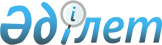 О признании утратившими силу некоторых решений Правительства Республики КазахстанПостановление Правительства Республики Казахстан от 3 ноября 2016 года № 659      Правительство Республики Казахстан ПОСТАНОВЛЯЕТ: 



      1. Признать утратившими силу некоторые решения Правительства Республики Казахстан согласно приложению к настоящему постановлению.



      2. Настоящее постановление вводится в действие со дня его первого официального опубликования.       Премьер-Министр

      Республики Казахстан                      Б. Сагинтаев

Приложение         

к постановлению Правительства

Республики Казахстан   

от 3 ноября 2016 года № 659 

Перечень

утративших силу некоторых решений Правительства

Республики Казахстан

      1. Постановление Правительства Республики Казахстан от 19 марта 2012 года № 341 «Об утверждении перечня товаров, работ, услуг ежедневной или еженедельной потребности, приобретаемых заказчиками для обеспечения бесперебойной деятельности, а также из одного источника на период до подведения итогов конкурса либо аукциона и вступления в силу договора о государственных закупках» (САПП Республики Казахстан, 2012 г., № 37, ст. 498).



      2. Постановление Правительства Республики Казахстан от 25 декабря 2012 года № 1671 «О внесении дополнений в постановление Правительства Республики Казахстан от 19 марта 2012 года № 341 «Об утверждении перечня товаров, работ, услуг ежедневной или еженедельной потребности, приобретаемых заказчиками для обеспечения бесперебойной деятельности, а также из одного источника на период до подведения итогов конкурса и вступления в силу договора о государственных закупках» (САПП Республики Казахстан, 2013 г., № 5, ст. 105).



      3. Постановление Правительства Республики Казахстан от 10 апреля 2014 года № 338 «О внесении изменений в постановление Правительства Республики Казахстан от 19 марта 2012 года № 341 «Об утверждении перечня товаров, работ, услуг ежедневной или еженедельной потребности, приобретаемых заказчиками для обеспечения бесперебойной деятельности, а также из одного источника на период до подведения итогов конкурса и вступления в силу договора о государственных закупках» (САПП Республики Казахстан, 2014 г., № 27, ст. 215).
					© 2012. РГП на ПХВ «Институт законодательства и правовой информации Республики Казахстан» Министерства юстиции Республики Казахстан
				